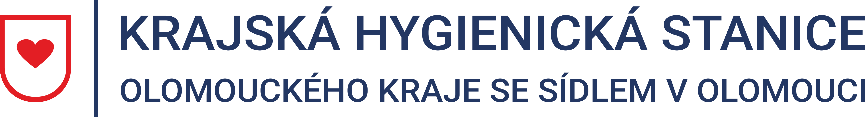 Tisková zpráva23. 12. 2022Aktuální epidemiologická situace v Olomouckém krajiPočty nemocných s respiračními infekcemi za 51. kalendářní týden dosáhly v Olomouckém kraji hodnot 2 301 případů na 100 000 obyvatel, což představuje pokles o 13,2 % v porovnání s předchozím týdnem. Aktuální situaci lze na základě vývoje označit za probíhající epidemii akutních respiračních infekcí včetně chřipky.Nejvyšší nemocnost (ARI) byla hlášena v okrese Prostějov (3 708), nejnižší v okrese Jeseník (1 950). Celkově nejvyšší nemocnost je aktuálně zaznamenána ve věkové skupině 0-5 let, nejnižší ve věkové skupině 65+. V porovnání s předešlým týdnem zaznamenala Krajská hygienická stanice Olomouckého kraje se sídlem v Olomouci (KHS) další nárůst relevantní nemocnosti u onemocnění s klinickým obrazem chřipky (ILI, influenza–like illness). Celková nemocnost ILI v Olomouckém kraji činí 438 případů onemocnění na 100 000 obyvatel, tj. o 131,8 % více proti minulému týdnu (189). Závažný případ chřipkového onemocnění s nutností hospitalizace není v současné chvíli v Olomouckém kraji registrován. Za období od 9. 12. do 15. 12. 2022 registruje KHS celkem 266 osob s pozitivním výsledkem testu na přítomnost nového koronaviru SARS-CoV-2, což o 36 % méně než v předchozím týdnu (363). Nejvyšší záchyt je v okrese Olomouc (128), následuje Přerov (56), Prostějov (39), Šumperk (35) a Jeseník (8).V pondělí 19. 12. 2022 vydalo Ministerstvo zdravotnictví ČR doporučená pravidla prevence respiračních onemocnění pro obecnou populaci i zdravotnická zařízení a zařízení poskytovatelů sociálních služeb, které je k dispozici také na webových stránkách KHS: https://www.khsolc.cz/akutni-respiracni-infekce.KHS i nadále apeluje na osobní odpovědnost občanů při dodržování základních hygienických pravidel. Každý, kdo se necítí dobře, by měl omezit své kontakty a zůstat doma, a tím zabránit případnému šíření nemoci. Mgr. Markéta Koutná, Ph.D., tisková mluvčí, telefon 585 719 244, e-mail: media@khsolc.cz